ÔN TẬP VỀ HÌNH HỌC (tiếp theo)1.Tính độ dài mỗi đường gấp khúc sau :a) 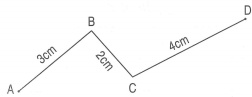 Bài giải…………………………………………………………………….……………………………………………………………….…….………………………………………………………………..……b) 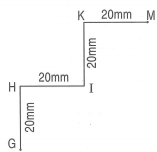 Bài giải ………………………………………………………………………………………………………………………………………………………………………………………………………………………2.Tính chu vi hình tam giác ABC, biết độ dài các cạnh là :AB = 30cm                     BC = 15 cm                     AC = 35cmBài giải……………………………………………………………………….………………………………………………………………………..……………………………………………………………………….3.Tính chu vi hình tứ giác MNPQ, biết độ dài mỗi cạnh của hình đó đều bằng 5cm.Bài giảia) Cách 1 :………………………………………………………………..………………………………………………………………………..b) Cách 2 : ……………………………………………………………….……………………………………………………………………….………..………………………………………………………………..4.Vẽ hình chiếc phong bì (xem hình vẽ) bằng các đoạn thẳng liền nhau và không được nhấc bút :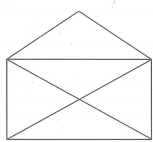 